Приложение №1 Расшифруй тему проекта15 16 – 6 17 6 12 – 7 18 6       5 18 17 9 18      15 11 4 4 18 3 19 – 2 3 11Столица Великобритании……..1 2 3 4 2 3Животное, символизирующее Россию ……5 6 4 7 6 4 8Цвет знаменитых телефонных будок в Англии  …….9 10 11 12 3 13 14Автор «Сказки о медведихе» и «Сказки о рыбаке и рыбке» ……15 16 17 9 18 3Часть тела, которая присутствует в названии «London Eye»…….19 1 11 20      А прочерки – это буква т, ее нет ни в одном слове, пусть сами догадаются.Приложение №2.  Отрывок из текста для прогнозирования темы.Однажды из Дремучего Перу в Англию приезжает добрый, вежливый и аккуратный медвежонок, принадлежащий к редчайшему виду перуанских медведей. На станции Паддингтон (в честь которой его и назвали) он знакомится с дружной семьёй Браунов, которые с радостью принимают его в свою семью. Но злая таксидермистка Миллисент хочет сделать из Паддингтона чучело для музея…Приложение №3. Картинки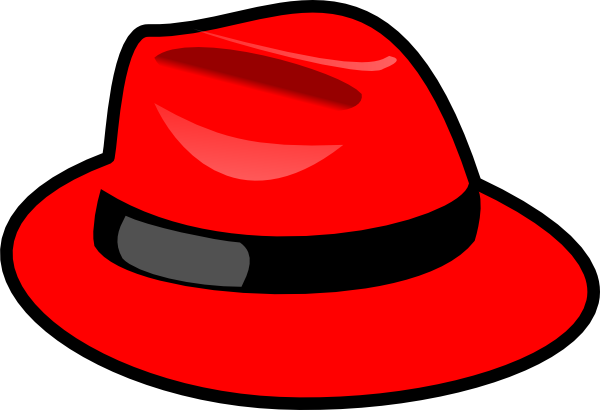 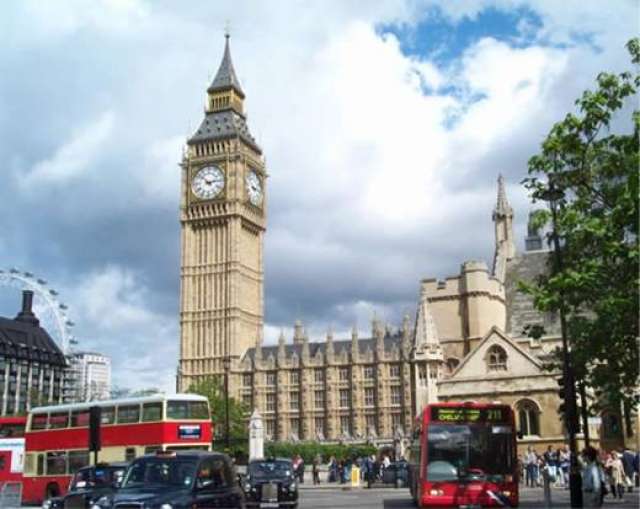 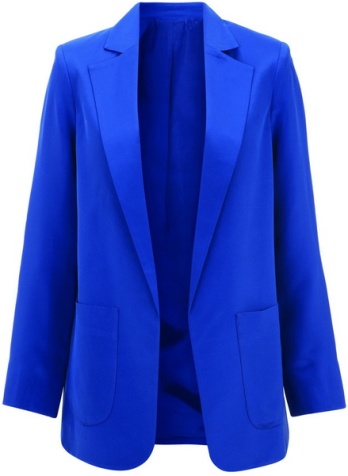 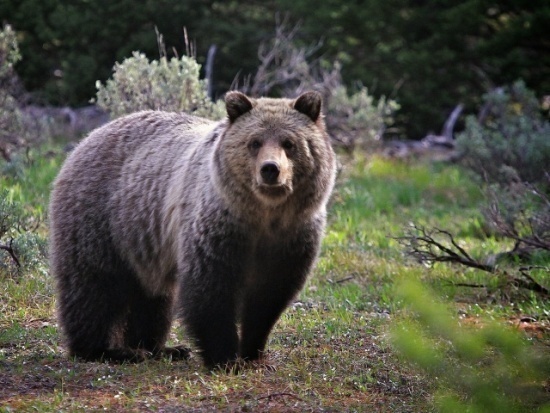 Приложение №4ПроблемаПеред вами информация с сайта, прочитав которую, вам нужно будет задать вопрос таким образом, чтобы эта информация стала ответом на него. Более 50 медведей вышли на улицы Лондона! В Лондоне проходила масштабная акция, в ходе которой, более 50 мишек Паддингтон, можно было увидеть рядом с выдающимися музеями, парками и основными достопримечательностями Лондона.  Это событие, привлекло в Лондон небывалую волну туристов, особенно детей. Люди приезжали со всего мира семьями, чтобы самим пройти по следам и посетить места, рядом с которыми располагались небольшие статуи-медведи. Глядя на данную картинку, какой вопрос у вас возникает? (ссылка должна навести их на мысль о том, что при поиске ответа можно ее использовать).http://www.showbell.ru/capital/index.php?st=londonhttp://www.showbell.ru/capital/index.php?st=london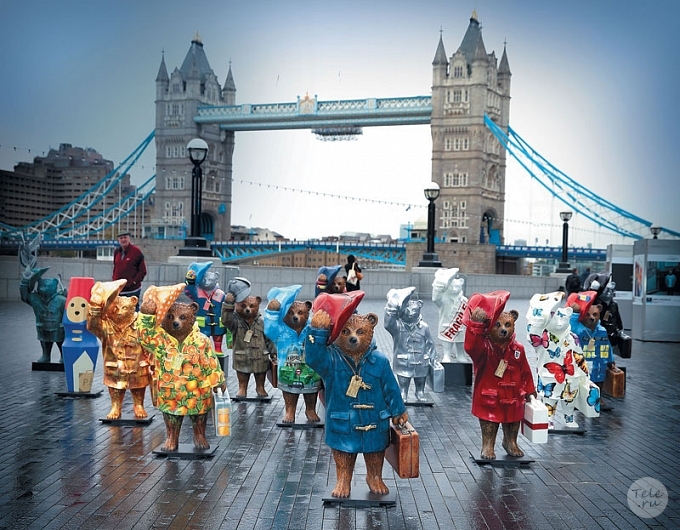 Приложение №5 ?????????????????????????????????????????????????????????????????????????????????????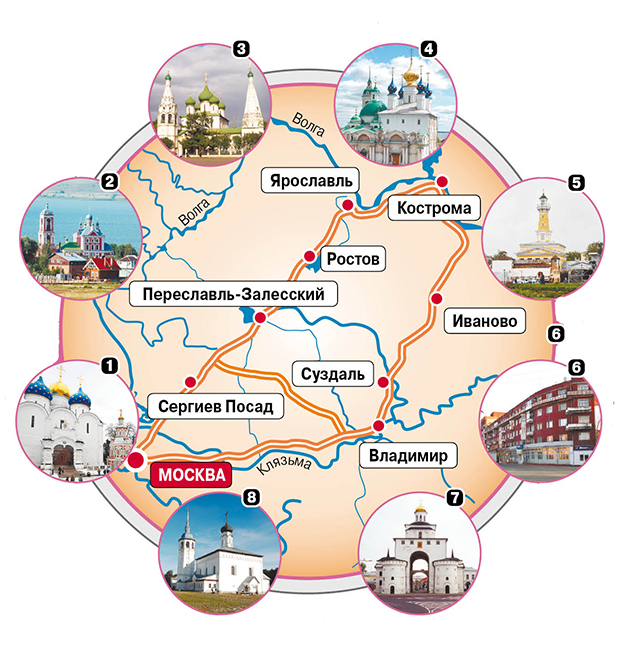 Вопросительные знаки. Зачем? Глядя на данный маршрут, должно стать ясным и понятным, что это «Золотое Кольцо России», а, посмотрев на картину ниже, становиться ясно, что это маршрут мишки Паддингтона и тема туризм, детский туризм. 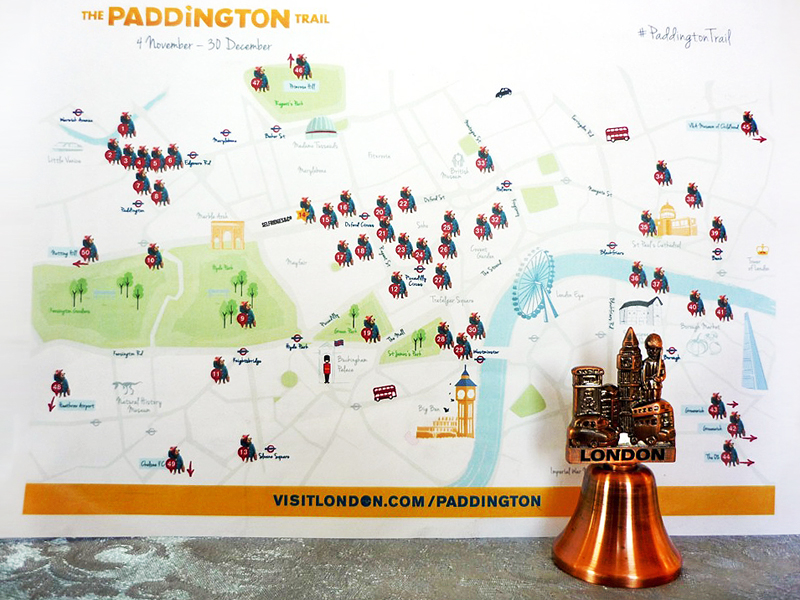 Приложение №6ОцениваниеНОМИНАЦИИНестандартный выбор объектаЛучшие иллюстрацииЛучшие сведения об объектеСамостоятельность в выполнении проектаЛучший занимательный материалЛучшее оформление проектаИнтересные ответы на вопросыЛучшая компьютерная презентацияСамый длинный список литературыЛучшее выступлениеКритерии самооценки учащихся 1. Самооценка сотрудничества ученика в группе.Оцени, насколько хорошо ты работал в группе: используй знаки + или –. 2. Обменяйся оценочными листами с любым членом твоей группы для оценки его самоуправления и сотрудничества. 3. Сравни свои оценки и оценки твоего сотрудничества в группе другим членом группы: совпадают ли они. Отметь для себя, с чем ты согласен и что хотел бы улучшить при работе над следующим проектом. Приложение №7 Рефлексиячетыре момента ПОПС – формулы:П – позицияО – объяснение (или обоснование)П – примерС – следствие (или суждение)Но этот приём не был бы технологичным, не обладал бы законченностью, если бы мы не предложили начало предложений.Первое из предложений (позиция) должно начинаться со слов:«Я считаю, что…».Второе предложение (объяснение, обоснование своей позиции) начинается со слов:«Потому что …».Третье предложение (ориентированное на умение доказать правоту своей позиции на практике) начинается со слов:«Я могу это доказать это на примере …».И, наконец, четвертое предложение (следствие, суждение, выводы) начинается со слов:«Исходя из этого, я делаю вывод о том, что…».Пример (по теме «Россия во второй половине XIX в» 10 класс)Я считаю, что отмена крепостного права в России была неизбежной.Потому, что оно тормозило развитие всех сфер жизни общества.Я могу доказать на примере того, что Россия значительно отставала от других стран по уровню жизни. Россия позорно проиграла Крымскую войну.Исходя из этого, я делаю вывод, что эта реформа сыграла огромное значение в истории России и дала мощный толчок великим преобразованиям 1860-х годов.1. Самооценка моих навыков самоуправления и сотрудничества в группе1. Самооценка моих навыков самоуправления и сотрудничества в группе2. Оценка другим членом группы моих навыков самоуправления и сотрудничества в группе2. Оценка другим членом группы моих навыков самоуправления и сотрудничества в группеСамооценка. Дата ______Самооценка. Дата ______Взаимная оценка. Дата ______ Взаимная оценка. Дата ______ Я в всегда мере участвовал во всех мероприятиях группы.Он всегда участвовал во всех мероприятиях группы.Я брал на себя руководство группой в случае необходимости, чтобы мы создали хорошую работу. Он брал на себя руководство группой в случае необходимости, чтобы мы создали хорошую работу.  Я внимательно выслушал то, что говорили (предлагали) другие члены группы. Он внимательно выслушивал то, что говорили (предлагали) другие члены группы.Я подавал группе конструктивные идеи.Он давал группе конструктивные идеи.Я работал не только индивидуально, но и совместно с другими членами группы. Он  работал не только индивидуально, но и совместно с другими членами группы.Я выполнял не только свою часть работы, но и помогал другим.  Он выполнял не только свою часть работы, но и помогал другим. Я завершил свои исследования (свою часть работы) вовремя.Он завершил свои исследования (свою часть работы) вовремя. Другим членам группы не приходилось напоминать мне, чтобы остаться на занятия (встречи группы).Ему не приходилось напоминать, чтобы остаться на занятия (встречи группы). Я общался с членами моей группы с уважением, даже если был не согласен с ними.Он общался с членами группы с уважением, даже если был не согласен с ними. Я пытался сделать работу над проектом приятной для всей группы.Он пытался сделать работу над проектом приятной для всей группы. Я поддерживал позитивное отношение по поводу проекта, даже когда мы сталкивались с проблемами. Он  поддерживал позитивное отношение по поводу проекта, даже когда мы сталкивались с проблемами.